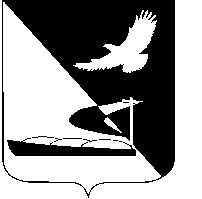 АДМИНИСТРАЦИЯ МУНИЦИПАЛЬНОГО ОБРАЗОВАНИЯ«АХТУБИНСКИЙ РАЙОН»ПОСТАНОВЛЕНИЕ19.10.2017      					                                  № 717Об утверждении Порядка расходования субсидии из бюджета Астраханской области муниципальным образованиям Астраханской области на поддержку отрасли культурыРуководствуясь Бюджетным кодексом Российской Федерации, Федеральным законом от 06.10.2003 № 131-ФЗ «Об общих принципах организации местного самоуправления в Российской Федерации», постановлением Правительства Астраханской области от 25.09.2014 № 388-П «О государственной программе «Развитие культуры и туризма Астраханской области», администрация МО «Ахтубинский район»ПОСТАНОВЛЯЕТ:Утвердить прилагаемый Порядок расходования субсидии из бюджета Астраханской области муниципальным образованиям Астраханской области на поддержку отрасли культуры.Отделу информатизации и компьютерного обслуживания администрации МО «Ахтубинский район» (Короткий В.В.) обеспечить размещение настоящего постановления в сети Интернет на официальном сайте администрации МО «Ахтубинский район» в разделе «Документы» подразделе «Документы Администрации» подразделе «Официальные документы».Отделу контроля и обработки информации администрации МО «Ахтубинский район» (Свиридова Л.В.) представить информацию в газету «Ахтубинская правда» о размещении настоящего постановления в сети Интернет на официальном сайте администрации МО «Ахтубинский район» в разделе «Документы» подразделе «Документы Администрации» подразделе «Официальные документы».И.о. главы администрации                                                           Ю.И. ПриваловаПорядокрасходования субсидии из бюджета Астраханской области муниципальным образованиям Астраханской области на поддержку отрасли культуры1. Настоящий Порядок расходования субсидии из бюджета Астраханской области муниципальным образованиям Астраханской области на поддержку отрасли культуры (далее – Порядок) определяет условия расходования средств бюджета Астраханской области, выделенных бюджету МО «Ахтубинский район» в виде субсидии на поддержку отрасли культуры (далее - субсидия). 2. Субсидия зачисляется в бюджет МО «Ахтубинский район» и отражается в его доходной части.3. Средства на поддержку отрасли культуры утверждаются в бюджете МО «Ахтубинский район».4. Субсидия направляется на реализацию мероприятий, предусматривающих:4.1. Развитие учреждений культуры, в том числе:- оснащение музеев компьютерным и телекоммуникационным оборудованием;- закупка оборудования (фондового, противопожарного) для музеев;- обеспечение музеев современными средствами охраны;- изготовление и поставка мобильных библиотечных комплексов;- создание модельных библиотек (для целей модернизации сельской библиотечной сети);- создание общероссийской системы доступа к Национальной электронной библиотеке;- создание многофункциональных мобильных культурных центров;- обновление материально-технической базы, приобретение специального оборудования для учреждений культуры в малых городах и на селе;- обеспечение муниципальных учреждений культуры, находящихся на территориях сельских поселений (далее - сельские учреждения культуры), специализированным автотранспортом;- укрепление материально-технической базы творческих казачьих коллективов;- укрепление материально-технической базы и оснащение оборудованием детских школ искусств.4.2. Комплектование книжных фондов муниципальных общедоступных библиотек Астраханской области (далее - комплектование книжных фондов).4.3. Подключение муниципальных общедоступных библиотек в Астраханской области (далее - библиотеки) к информационно-телекоммуникационной сети «Интернет» и развитие библиотечного дела с учетом задачи расширения информационных технологий и оцифровки (далее - сеть «Интернет», подключение библиотек к сети «Интернет»).4.4. Государственную поддержку лучших работников сельских учреждений культуры.4.5. Государственную поддержку лучших сельских учреждений культуры.4.6. Реализацию мероприятий по созданию инновационных культурных центров.5. Главным распорядителем субсидии является управление культуры и кинофикации администрации МО «Ахтубинский район».6. Финансовое управление администрации МО «Ахтубинский район» в пределах лимитов бюджетных обязательств, утвержденных решением Совета МО «Ахтубинский район» о бюджете муниципального образования «Ахтубинский район» на текущий год и плановый период, перечисляет денежные средства в течение 15 рабочих дней со дня поступления субсидии в доход бюджета МО «Ахтубинский район» на лицевой счет управления культуры и кинофикации администрации МО «Ахтубинский район».7. Управление культуры и кинофикации администрации МО «Ахтубинский район»:7.1. Заключает с муниципальным учреждением, подведомственным управлению культуры и кинофикации администрации МО «Ахтубинский район», соглашение о предоставлении субсидии на иные цели.7.2. Перечисляет поступившие средства субсидии на лицевые счета муниципальных учреждений Ахтубинского района, открытых в УФК по Астраханской области.7.3. Представляет в министерство культуры и кинофикации Астраханской области ежеквартально до 10-го числа месяца, следующего за отчетным кварталом, в котором была получена субсидия:- отчет о поступлении и использовании субсидии на поддержку отрасли культуры по форме согласно приложению № 3 к настоящему Порядку; - отчет о достижении значения показателя результативности использования субсидии на поддержку отрасли культуры по форме согласно приложению № 4 к настоящему Порядку.7.4. Соблюдает условия, цели и порядок предоставления субсидии.7.5. Обеспечивают достижение значений показателей результативности использования субсидии.7.6. Осуществляет контроль за целевым использованием, своевременным и качественным выполнением расходования средств субсидии.7.7. В случае выявления нарушений условий, целей и порядка, установленных при предоставлении субсидии, устраняет допущенные нарушения в течение 10 рабочих дней со дня получения уведомления.8. Возвращает остаток не использованных в текущем финансовом году субсидии в доход бюджета Астраханской области в соответствии с законодательством Российской Федерации.Верно:Приложение № 1к ПорядкуОтчето поступлении и использовании субсидии на поддержку отрасли культуры________________________________ по состоянию на ___ __________ 20 __ года(наименование муниципального образования Астраханской области)    Руководитель муниципального образования    Астраханской области ________________________________                           (фамилия, имя, отчество)    Руководитель финансового органа    муниципального образования    Астраханской области ________________________________   Исполнитель ________________ контактный телефон ____________________                           (фамилия, имя, отчество)    М.П.Приложение № 2к ПорядкуОтчето достижении значения показателя результативности использования субсидии на поддержку отрасли культуры___________________________________________(наименование муниципального образования Астраханской области)по состоянию на ___ _________ 20 ___ годаРуководитель муниципального образованияАстраханской области ________________________________                                                    (фамилия, имя, отчество)Руководитель финансового органамуниципального образованияАстраханской области ________________________________                                                  (фамилия, имя, отчество)    М.П.Исполнитель ________________ контактный телефон ____________________Наименование мероприятияСрок реализацииОбъем субсидии в соответствии с СоглашениемОбъем субсидии в соответствии с СоглашениемОбъем субсидии в соответствии с СоглашениемОбъем субсидии в соответствии с СоглашениемПрофинансировано в соответствии с СоглашениемПрофинансировано в соответствии с СоглашениемПрофинансировано в соответствии с СоглашениемПрофинансировано в соответствии с СоглашениемКассовый расход на _____ 201__ годаКассовый расход на _____ 201__ годаКассовый расход на _____ 201__ годаКассовый расход на _____ 201__ годаОсвоено на _______ 201 __ годаОсвоено на _______ 201 __ годаОсвоено на _______ 201 __ годаОсвоено на _______ 201 __ годаОстаток средств на _____201 __ годаОстаток средств на _____201 __ годаОстаток средств на _____201 __ годаОстаток средств на _____201 __ годаНаименование мероприятияСрок реализациивсегов том числев том числев том числевсегов том числев том числев том числевсегов том числев том числев том числевсегов том числев том числев том числевсегов том числев том числев том числеНаименование мероприятияСрок реализациивсегобюджет Астраханской областибюджет муниципального образования Астраханской областивнебюджетные источникивсегобюджет Астраханской областибюджет муниципального образования Астраханской областивнебюджетные источникивсегобюджет Астраханской областибюджет муниципального образования Астраханской областивнебюджетные источникивсегобюджет Астраханской областибюджет муниципального образования Астраханской областивнебюджетные источникивсегобюджет Астраханской областибюджет муниципального образования Астраханской областивнебюджетные источники12345678910111213141516171819202122Наименование мероприятияНаименование показателяЕд. изм.Год, на который запланировано достижение показателяПланируемое значение показателяФактическое значение показателя на отчетную датуПричина отклонения